כנרת זוהר – להב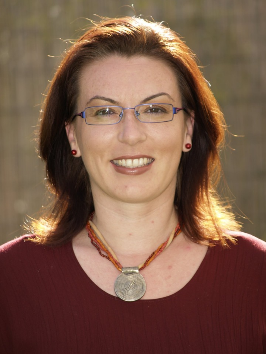 רח' נחליאלי  2 /21   כ"ס 4424611  7659583–09    0522-385980kzlahav@yahoo.com     www.kzlahav.co.ilניסיון מקצועי:2020             תמה - מפגשי אמנות ותרבות במוזיאון תל אביב לאמנותארגון המורים – מנחה שותפה בקורס השתלמות לאנשי חינוך, בנושא 
שילוב אומנות בעולם החינוך ככלי להעצמה ולהתפתחות אישית.           2020 - 2011   מייסדת, חוקרת ומרצה ב"מרחיבים אופקים העשרה תרבותית". בתחום האומנות, הארכאולוגיה, העיצוב, הקולנוע והצילום.                                 מרצה ב"אסכולות", מכון אבשלום, מכללות בית ברנר, מכללות גמלאי ארגון המורים, בנק לאומי, בנק דיסקונט, בנק בינלאומי, מכבי ועוד. 2007                 יועצת ויוזמת פרויקטים חינוכיים באינטרנט עבור חברת Worlds4u                         (מוגובי) מייסדת את חברת "מרחיבים אופקים העשרה תרבותית"2007  –1999   מדריכה ע\א לילדים  נוער ומבוגרים במוזיאון ארץ- ישראל, ת"א2000–  1999   מורה לאנגלית לחטיבה והתיכון, מכללת "טומשין", פ"ת   1999 – 1998 מנהלת לשכה זכיין זר בחברת “דרך ארץ CJV", כביש 6                        1994-1998     מדריכה ע\א לילדים, נוער ומבוגרים באגף הנוער, מוזיאון ישראל, י-ם השכלה:1990   -         תואר ראשון, מסלול דו-חוגי, תולדות האומנות וב.א. כללי1994   -         תעודת הוראה, תולדות האומנות, המכון להכשרת מורים          1996   -         לימודי תעודה, כתיבה ועריכה עיתונאית, מכון בובר,                     הלימודים נעשו באוניברסיטה העברית, ירושלים.1997   -         לימודי תעודה, כתיבת טכנית, קולג' מידיאה-וורקס, י-ם. שפות: 		אנגלית (שפת אם) שירות צבאי: 	(1990-1988) מש"קית עיתונות זרה, דובר צה"ל